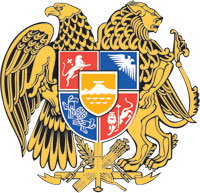 ՀԱՅԱՍՏԱՆԻ  ՀԱՆՐԱՊԵՏՈՒԹՅԱՆ  ԿԱՌԱՎԱՐՈՒԹՅՈՒՆՈ  Ր  Ո  Շ  Ո Ւ  Մ16 փետրվարի 2023 թվականի N          -ԼՀԱՅԱՍՏԱՆԻ ՀԱՆՐԱՊԵՏՈՒԹՅԱՆ ԿԱՌԱՎԱՐՈՒԹՅԱՆ 2018 ԹՎԱԿԱՆԻ ՀՈՒԼԻՍԻ 19-Ի N 893-Լ ՈՐՈՇՄԱՆ ՄԵՋ ՓՈՓՈԽՈՒԹՅՈՒՆՆԵՐ ԿԱՏԱՐԵԼՈՒ ՄԱՍԻՆ----------------------------------------------------------------------------------Ղեկավարվելով «Նորմատիվ իրավական ակտերի մասին» Հայաստանի Հանրապետության օրենքի 33-րդ և 34-րդ հոդվածներով՝ Հայաստանի Հանրապետության կառավարությունը   ո ր ո շ ու մ   է.1. Հայաստանի Հանրապետության կառավարության 2018 թվականի հուլիսի 19-ի «Հայաստանի Հանրապետությունում ագրոպարենային ոլորտի սարքավորումների լիզինգի աջակցության ծրագիրը հաստատելու մասին» N 893-Լ որոշման (այսուհետ՝ որոշում) մեջ կատարել հետևյալ փոփոխությունները՝ 1) որոշման նախաբանը շարադրել հետևյալ խմբագրությամբ՝«Հիմք ընդունելով Հայաստանի Հանրապետության Սահմանադրության 146-րդ հոդվածի 2-րդ և 4-րդ մասերը, ինչպես նաև «Հայաստանի Հանրապետության 2023 թվականի պետական բյուջեի մասին» Հայաստանի Հանրապետության օրենքի 9-րդ հոդվածի 21-րդ մասը՝ Հայաստանի Հանրապետության կառավարությունը որոշում է.».2) որոշման 1-ին կետով հաստատված հավելվածի 40-րդ կետի 2-րդ ենթակետը շարադրել հետևյալ խմբագրությամբ՝ «2) տրամադրվող լիզինգների առավելագույն տոկոսադրույք չի սահմանվում։ Սուբսիդավորվում է Հայաստանի Հանրապետության դրամով տրամադրված լիզինգի 10, արտարժույթով տրամադրված լիզինգի՝ 6 տոկոսային կետը, իսկ Հայաստանի Հանրապետության կառավարության 2014 թվականի դեկտեմբերի 18-ի         N 1444-Ն որոշմամբ հաստատված սոցիալական աջակցություն ստացող սահմանամերձ համայնքների բնակավայրերի տարածքներում գործունեություն իրականացնող տնտեսավարողների համար՝ Հայաստանի Հանրապետության դրամով տրամադրված լիզինգի 12, արտարժույթով տրամադրված լիզինգի՝ 7 տոկոսային կետը, եթե ձեռք բերվող սարքավորումները շահագործվելու են նույն վայրերում.»։2. Սույն որոշումն ուժի մեջ է մտնում հրապարակմանը հաջորդող օրվանից։  ՀԱՅԱՍՏԱՆԻ ՀԱՆՐԱՊԵՏՈՒԹՅԱՆ                           ՎԱՐՉԱՊԵՏ			                                Ն. ՓԱՇԻՆՅԱՆ   Երևան